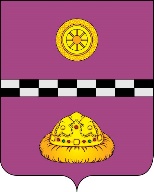 ПОСТАНОВЛЕНИЕШУöМот     26 августа  2013 года                                                                        №   49           пст. Иоссер Республика КомиО начале отопительного сезона 2013-2014 гг.для социально-значимых объектов натерритории сельского поселения «Иоссер»     В соответствии с Постановлением Правительства Российской Федерации от 23.05.2006. № 307 «О порядке предоставления коммунальных услуг гражданам и ст. 14 Федерального закона от 06.10.2010. № 131-ФЗ «Об общих принципах организации местного самоуправления в Российской Федерации», -ПОСТАНОВЛЯЮ:            1. Отопительный сезон для социально-значимых объектов на территории сельского поселения «Иоссер» начать с 01 сентября 2013 года.            2. Контроль выполнения данного постановления оставляю за собой.Глава сельского поселения «Иоссер»                                             Е.В. Гусак